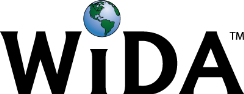 CONNECTION: It connects to the US History II curriculum-The Progressive EraCCSS.ELA-Literacy.RH.9-10.2 Determine the central ideas or information of a primary or secondary source; provide an accurate summary of how key events or ideas develop over the course of the text.EXAMPLE CONTEXT FOR LANGUAGE USE: Students will answer an essay question about The Progressive Era.COGNITIVE FUNCTION: Students will relate (Bloom’s level 5-Evaluating) a primary source to a piece of legislation passed during The Gilded Age.COGNITIVE FUNCTION: Students will relate (Bloom’s level 5-Evaluating) a primary source to a piece of legislation passed during The Gilded Age.COGNITIVE FUNCTION: Students will relate (Bloom’s level 5-Evaluating) a primary source to a piece of legislation passed during The Gilded Age.COGNITIVE FUNCTION: Students will relate (Bloom’s level 5-Evaluating) a primary source to a piece of legislation passed during The Gilded Age.COGNITIVE FUNCTION: Students will relate (Bloom’s level 5-Evaluating) a primary source to a piece of legislation passed during The Gilded Age.COGNITIVE FUNCTION: Students will relate (Bloom’s level 5-Evaluating) a primary source to a piece of legislation passed during The Gilded Age.COGNITIVE FUNCTION: Students will relate (Bloom’s level 5-Evaluating) a primary source to a piece of legislation passed during The Gilded Age.DOMAIN: WritingLevel 1EnteringLevel 2EmergingLevel 3DevelopingLevel 4ExpandingLevel 5BridgingLevel 6 - Reaching DOMAIN: WritingRelate the primary source to the Meat Inspection Act of 1906 using 5 words from the word bank.Students will receive the T chart, a simple description of The Meat Inspection Act of 1906 and a word bank.Relate the primary source to the Meat Inspection Act of 1906 in 1 sentence using 1 specific example about the early 20th century meatpacking industry using 5 words from the word bank.Students will receive the T chart,  a simple description of The Meat Inspection Act of 1906 and a word bank.Relate the primary source to the Meat Inspection Act of 1906 in 3 sentences using 2 specific examples about the early 20th century meatpacking industry.Students will be able to use a T chart to answer the question.Relate the primary source to the Meat Inspection Act of 1906 in one paragraph using 3 specific examples about the early 20th century meatpacking industry.Students will be able to use a T chart to answer the question.Relate the primary source picture to The Meat Inspection Act of 1906 in two paragraphs using 4 specific examples about the early 20th century meatpacking industry.Level 6 - Reaching TOPIC-RELATED LANGUAGE: dirty, unsanitary conditions, tuberculosis, no use of gloves, no use of masks, government control, The Jungle, Theodore Roosevelt, unsanitary conditions, pure meat, tainted meatof masks, governmnet The Meat Inspection Act of 1906.as________________________________________________TOPIC-RELATED LANGUAGE: dirty, unsanitary conditions, tuberculosis, no use of gloves, no use of masks, government control, The Jungle, Theodore Roosevelt, unsanitary conditions, pure meat, tainted meatof masks, governmnet The Meat Inspection Act of 1906.as________________________________________________TOPIC-RELATED LANGUAGE: dirty, unsanitary conditions, tuberculosis, no use of gloves, no use of masks, government control, The Jungle, Theodore Roosevelt, unsanitary conditions, pure meat, tainted meatof masks, governmnet The Meat Inspection Act of 1906.as________________________________________________TOPIC-RELATED LANGUAGE: dirty, unsanitary conditions, tuberculosis, no use of gloves, no use of masks, government control, The Jungle, Theodore Roosevelt, unsanitary conditions, pure meat, tainted meatof masks, governmnet The Meat Inspection Act of 1906.as________________________________________________TOPIC-RELATED LANGUAGE: dirty, unsanitary conditions, tuberculosis, no use of gloves, no use of masks, government control, The Jungle, Theodore Roosevelt, unsanitary conditions, pure meat, tainted meatof masks, governmnet The Meat Inspection Act of 1906.as________________________________________________TOPIC-RELATED LANGUAGE: dirty, unsanitary conditions, tuberculosis, no use of gloves, no use of masks, government control, The Jungle, Theodore Roosevelt, unsanitary conditions, pure meat, tainted meatof masks, governmnet The Meat Inspection Act of 1906.as________________________________________________TOPIC-RELATED LANGUAGE: dirty, unsanitary conditions, tuberculosis, no use of gloves, no use of masks, government control, The Jungle, Theodore Roosevelt, unsanitary conditions, pure meat, tainted meatof masks, governmnet The Meat Inspection Act of 1906.as________________________________________________